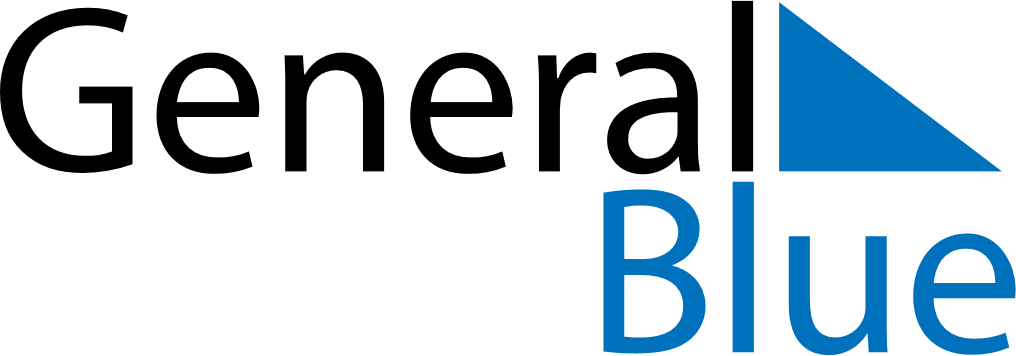 August 2028August 2028August 2028August 2028BrazilBrazilBrazilMondayTuesdayWednesdayThursdayFridaySaturdaySaturdaySunday12345567891011121213Father’s Day1415161718191920212223242526262728293031